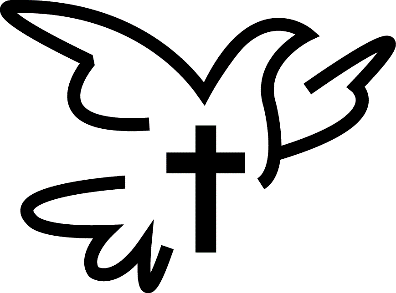 2022-23Faith FormationChurch Activity FormGrades 6-9Name:____________________________ Grade:_______________Activity:___________________________ Date:________________Activity:___________________________ Date:________________One thing you enjoyed from each activity:______________________________________________________________________________________________________________________________________________________________________________________________________________________________________________________________________________________________________________MONTH: ______________